Metodické doporučení________________________________________________________Inspirace pro aktivityVyberte si aktivitu z metodického doporučení ke kartám emocí. Zde najdete odkazy na dvě videa, aby bylo možné pracovat s dětmi dle jejich věku nebo emoční vyzrálosti. Pro mladší děti je video, které si mohou snadno představit a je pravděpodobné, že něco podobného zažily. U videa pro starší děti se pracuje s tím, že určují, kdo z osob ve videu je smutný a proč. K lepšímu pochopení může sloužit, že si děti na základě videí vymyslí vlastní scénky, kdy děti smutek zažily a sehrát si je ve třídě. Důležité je dovést děti k tomu, že na své emoce mají právo a nezpochybňovat je ani nebagatelizovat jejich důvod. Níže jsou uvedené tři základní otázky, které je možno pokládat po zhlédnutí videa, ale jistě je dobré reagovat na odpovědi a komentáře dětí a vymýšlet další doplňující otázky. Mladší žáci:Video: Mach a Šebestová: Kropáček má angínuJak se asi Kropáček cítí? Zažil/a jsi někdy, že ses na něco těšil/a a nemohl/a jsi tam jít? Co bys poradil/a Kropáčkovi, aby nebyl tak smutný? Pro starší žáky: Video: Chobotnice z II. patraVe videu je výrazně patrná jedna emoce. Dokážeš říci, co je to za emoci a kdo z lidí v příběhu se tak cítí? Každý k tomu má svůj důvod. Proč je asi smutná Hana? Proč je smutný profesor? Stalo se ti někdy, že jsi na něčem dlouho pracoval/a, a bylo to zbytečné? 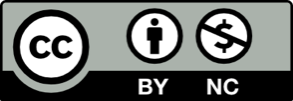 